АДМИНИСТРАЦИЯ ГОРОДА ИШИМАПОСТАНОВЛЕНИЕ15 мая  2017 г.                                                                                                 № 417Об утверждении Порядка предоставления мер поддержки собственникам жилых помещений признанных пострадавшими в результате чрезвычайной ситуации, вызванной паводком в мае 2017 года на территории городского округа город Ишим в форме передачи жилых помещений взамен жилых помещений, признанных вследствие чрезвычайной ситуации непригодными для проживанияВ соответствии с Федеральными законами от 06.10.2003 № 131-ФЗ «Об общих принципах организации местного самоуправления в Российской Федерации», от 21.12.1994 № 68-ФЗ «О защите населения и территорий от чрезвычайных ситуаций природного и техногенного характера», Гражданским кодексом Российской Федерации, Жилищным кодексом Российской Федерации:1. Утвердить Порядок предоставления мер поддержки собственникам жилых помещений, признанных пострадавшими в результате чрезвычайной ситуации, вызванной паводком в мае 2017 года на территории городского округа город Ишим, в форме передачи жилых помещений взамен жилых помещений, признанных вследствие чрезвычайной ситуации непригодными для проживания, согласно приложению к настоящему постановлению.2.  	Опубликовать настоящее постановление в сетевом издании «Официальные документы города Ишима» (www: ishimdoc.ru) и разместить на официальном сайте муниципального образования городской округ город Ишим.3. Действие настоящего постановления распространить на право-отношения, возникшие со дня объявления чрезвычайной ситуации на территории городского округа город Ишим в мае 2017 года.4.   Контроль за исполнением настоящего постановления оставляю за         собой.Глава города                                                                                    Ф.Б. ШишкинПриложениек постановлениюадминистрации города Ишимаот 15 мая 2017года  № 417ПОРЯДОК предоставления мер поддержки собственникам жилых помещений, признанных пострадавшими в результате чрезвычайной ситуации, вызванной паводком в мае 2017 года на территории городского округа город Ишим в форме передачи жилых помещений взамен  жилых помещений, признанных вследствие чрезвычайной ситуации непригодными для проживания1. Общие положения1.1. Настоящий порядок разработан в целях регламентации предоставления мер поддержки собственникам жилых помещений, признанных пострадавшими в результате чрезвычайной ситуации, вызванной паводком в мае 2017 года на территории городского округа город Ишим (далее - чрезвычайная ситуация), в форме передачи жилых помещений взамен жилых помещений,  признанных вследствие чрезвычайной ситуации непригодными для проживания.1.2. Под пострадавшими жилыми помещениями в настоящем Порядке понимаются:а)  жилые помещения, признанные вследствие чрезвычайной ситуации непригодными для проживания в порядке, установленном Постановлением Правительства Российской Федерации от 28.01.2006 № 47 «Об утверждении Положения о признании помещения жилым помещением, жилого помещения непригодным для проживания и многоквартирного дома аварийным и подлежащим сносу или реконструкции» (далее по тексту Постановление Правительства Российской Федерации от 28.01.2006 № 47).1.3. Действие настоящего Порядка не распространяется на предоставление мер поддержки собственникам жилых помещений, подлежащих ремонту вследствие чрезвычайной ситуации, а также жилых помещений, находящихся на территориях садоводческих некоммерческих объединений граждан.1.4. Перечень жилых помещений, предусмотренных пунктом 1.2 настоящего Порядка, утверждается постановлением администрации города Ишима.1.5. Право на получение мер поддержки имеют граждане Российской Федерации, являющиеся собственниками жилых помещений, указанных в пункте 1.2 настоящего Порядка.1.6. Мера поддержки предоставляется гражданам, указанным в пункте 1.5 настоящего Порядка, однократно и в отношении одного жилого помещения.1.7. Стоимость жилого помещения, указанного в пункте 1.2 настоящего Порядка, определяется по результатам независимой оценки.1.8. Жилое помещение взамен указанного в пункте 1.2 настоящего Порядка жилого помещения предоставляется равноценным по стоимости пострадавшему жилому помещению. Предоставление жилого помещения осуществляется путем заключения договора мены.1.9. В случае если предоставление жилого помещения, равноценного по стоимости пострадавшему жилому помещению, невозможно (в том числе при отсутствии на рынке жилья таких жилых помещений), допускается предоставление нескольких жилых помещений, стоимость которых в совокупности не превышает стоимости пострадавшего жилого помещения, определенной по результатам независимой оценки.2. Порядок подачи заявления о предоставлении мер поддержки2.1. Граждане, указанные в пункте 1.5 настоящего Порядка, подают заявление о предоставлении мер поддержки в форме предоставления жилых помещений в администрацию города Ишима в произвольной форме. Одновременно в таком заявлении указывается на необходимость проведения обследования жилого помещения. К заявлению прилагаются следующие документы: 2.1.1. копии документов, удостоверяющих личность граждан, указанных в пункте 1.2 раздела 1 настоящего Порядка (паспорт гражданина Российской Федерации, свидетельство о рождении ребенка в возрасте до 14 лет).2.1.2. Копии документов или сведения, подтверждающие право собственности на пострадавшее жилое помещение.2.2. Предоставление документов, предусмотренных 2.1.2 настоящего порядка, осуществляется по желанию гражданами. В случае непредставления какого-либо документа его предоставление осуществляется в рамках межведомственного взаимодействия.2.3. Заявление с приложением документов, указанных в пункте 2.1 настоящего Порядка, могут быть представлены в администрацию города Ишима при личном обращении или лицом, действующим на основании нотариальной доверенности.2.4. Заявление регистрируется в день поступления в журнале приема документов с указанием номера и даты регистрации. Копии документов сверяются с их оригиналами, оригиналы документов возвращаются гражданам.2.5. Уполномоченным органом на предоставление мер поддержки гражданам, указанным в пункте 1.5 настоящего Порядка, является Департамент имущественных отношений и земельных ресурсов администрации города Ишима.2.6. Признание жилых помещений непригодными для проживания в порядке, установленном Постановлением Правительства Российской Федерации от 28.01.2006 № 47, осуществляет Межведомственная комиссия при администрации города Ишима.3. Реализация оказания поддержки в форме передачи жилогопомещения взамен пострадавшего3.1. В течение 10 рабочих дней со дня регистрации заявления производится:- обследование жилого помещения на предмет установления факта утраты жилого помещения;- признание жилого помещения непригодным для проживания в порядке, установленном Постановлением Правительства Российской Федерации от 28.01.2006 № 47.Межведомственная комиссия при администрации города Ишима в течение 2 рабочих дней со дня составления акта обследования жилого помещения на предмет принятия решения о признании жилого помещения непригодным для проживания в порядке, установленном Постановлением Правительства Российской Федерации от 28.01.2006 № 47, указанные акты и заключения направляют в Департамент имущественных отношений и земельных ресурсов администрации города Ишима.3.2. В случае отсутствия обстоятельств, свидетельствующих о непригодности жилого помещения для проживания, в предоставлении мер поддержки, предусмотренных настоящим Порядком, гражданину отказывается, о чем Департаментом имущественных отношений и земельных ресурсов администрации города Ишима направляется мотивированное уведомление с указанием причин в течение 3 рабочих дней со дня составления акта обследования принятия решения о признании жилого помещения непригодным для проживания в порядке, установленном Постановлением Правительства Российской Федерации от 28.01.2006 № 47.3.3. Приобретение жилых помещений взамен жилых помещений, указанных в пункте 1.2 настоящего Порядка, осуществляется Департаментом имущественных отношений и земельных ресурсов администрации города Ишима от имени муниципального образования городской округ город Ишим на основании муниципальных контрактов, заключенных в соответствии с пунктом 9 части 1 статьи 93 Федерального закона от 05.04.2013 № 44-ФЗ «О контрактной системе в сфере закупок товаров, работ, услуг для обеспечения государственных и муниципальных нужд».3.4. Финансовое обеспечение реализации мероприятий, установленных настоящим Положением, производится за счет средств федерального и (или) областного и (или) местного бюджета и (или) средств, привлеченных из внебюджетных источников.3.5. В течение 3 рабочих дней после регистрации права муниципальной собственности на жилое помещение, приобретенное взамен пострадавшего жилого помещения, с гражданином заключается договор мены.3.6. Заключение и регистрация договора мены осуществляется в порядке, предусмотренном действующим законодательством для совершения таких сделок.3.7. Мера поддержки, предусмотренная настоящим Порядком, считается предоставленной с даты регистрации права собственности за гражданами на жилое помещение, переданное взамен пострадавшего.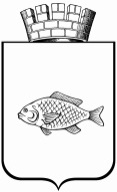 